Número 243Sessões: 30 e 31 de outubro de 2018Este Boletim contém informações sintéticas de decisões proferidas pelos Colegiados do TCU que receberam indicação de relevância sob o prisma jurisprudencial no período acima indicado. Os enunciados procuram retratar o entendimento das deliberações das quais foram extraídos. As informações aqui apresentadas não constituem, todavia, resumo oficial da decisão proferida pelo Tribunal nem representam, necessariamente, o posicionamento prevalecente do TCU sobre a matéria. O objetivo é facilitar o acompanhamento dos acórdãos mais importantes do TCU. Para aprofundamento, o leitor pode acessar o inteiro teor das deliberações por meio dos links disponíveis.Elaboração: Diretoria de Jurisprudência – Secretaria das SessõesContato: jurisprudenciafaleconosco@tcu.gov.br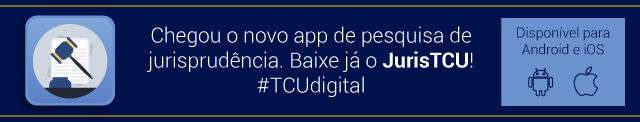 